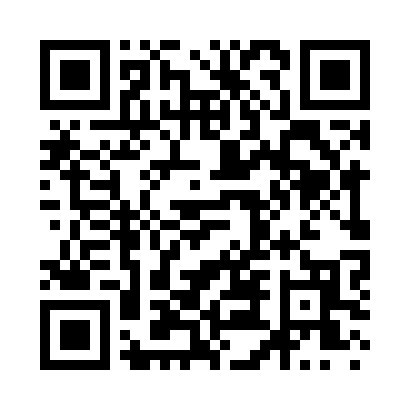 Prayer times for Bruemmerville, Wisconsin, USAMon 1 Jul 2024 - Wed 31 Jul 2024High Latitude Method: Angle Based RulePrayer Calculation Method: Islamic Society of North AmericaAsar Calculation Method: ShafiPrayer times provided by https://www.salahtimes.comDateDayFajrSunriseDhuhrAsrMaghribIsha1Mon3:165:0912:545:028:3910:322Tue3:165:1012:545:028:3810:313Wed3:175:1012:545:028:3810:314Thu3:185:1112:545:028:3810:305Fri3:195:1112:555:028:3810:296Sat3:205:1212:555:028:3710:297Sun3:225:1312:555:028:3710:288Mon3:235:1412:555:028:3610:279Tue3:245:1412:555:028:3610:2610Wed3:255:1512:555:028:3510:2511Thu3:275:1612:565:028:3510:2412Fri3:285:1712:565:028:3410:2313Sat3:295:1812:565:028:3310:2214Sun3:315:1912:565:028:3310:2015Mon3:325:2012:565:028:3210:1916Tue3:335:2012:565:018:3110:1817Wed3:355:2112:565:018:3010:1718Thu3:365:2212:565:018:3010:1519Fri3:385:2312:565:018:2910:1420Sat3:395:2412:565:018:2810:1221Sun3:415:2512:565:008:2710:1122Mon3:435:2612:565:008:2610:0923Tue3:445:2712:565:008:2510:0824Wed3:465:2812:564:598:2410:0625Thu3:475:2912:564:598:2310:0526Fri3:495:3112:564:598:2210:0327Sat3:515:3212:564:588:2110:0128Sun3:525:3312:564:588:2010:0029Mon3:545:3412:564:588:189:5830Tue3:565:3512:564:578:179:5631Wed3:575:3612:564:578:169:54